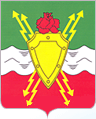 СОВЕТ ДЕПУТАТОВЗАКРЫТОГО АДМИНИСТРАТИВНО-ТЕРРИТОРИАЛЬНОГО ОБРАЗОВАНИЯ ГОРОДСКОЙ ОКРУГ МОЛОДЁЖНЫЙ МОСКОВСКОЙ ОБЛАСТИРЕШЕНИЕ                                     ________2023г.                     №___ПРОЕКТОб утверждении изменений, которые вносятся в Правила благоустройства территории ЗАТО городской округ Молодёжный Московской областиНа основании Федерального закона от 06.10.2003 № 131-ФЗ «Об общих принципах организации местного самоуправления в Российской Федерации», Закона Московской области от 30.12.2014 №191/2014-ОЗ «О регулировании дополнительных вопросов в сфере благоустройства в Московской области», Совет депутатов ЗАТО городской округ Молодёжный Московской области решил:1.Утвердить прилагаемые изменения, которые вносятся в Правила благоустройства территории ЗАТО городской округ Молодёжный Московской области, утвержденные решением Совета депутатов ЗАТО городской округ Молодёжный Московской области от 27.12.2019 г. № 13/3 (с изменениями от 09.10.2020 № 12/4, от 23.07.2021 №7/4, от 29.11.2021 №11/2, от 12.08.2022 № 11/2, от 17.10.2022 №12/1, от 12.12.2022 №16/3, от 03.03.2023 №2/5, от 03.04.2023 №3/1, от 15.06.2023 №5/1, от 25.08.2023 №7/1) (Приложение №1).2. Опубликовать настоящее Решение в информационном вестнике Администрации ЗАТО городской округ Молодёжный «Молодёжный» и разместить на официальном сайте органов местного самоуправления ЗАТО городской округ Молодёжный в информационно-телекоммуникационной сети Интернет.3.Настоящее Решение вступает в силу со дня его официального опубликования.
Председатель Совета депутатовЗАТО городской округ Молодёжный                                                                           С.П. Бочкарёв                                                           Глава ЗАТО городской округ Молодёжный Московской области                                                                                М.А. ПетуховПриложение №1 к решению Совета депутатов                                                                                   ЗАТО городской округ Молодёжный                                                                                   Московской областиот____________2023г. №______Изменения, которые вносятся в Правила благоустройства территории ЗАТО городской округ Молодёжный Московской областиСтатью 12 «Спортивные площадки» изложить в следующей редакции: 1. Спортивные площадки предназначены для занятий физкультурой и спортом всех возрастных групп населения, они проектируются в составе территорий жилого и рекреационного назначения, участков спортивных сооружений, участков общеобразовательных школ. Разработка проектов спортивных площадок ведется в зависимости от вида специализации площадки. Расстояние от границы площадки до мест хранения легковых автомобилей должно соответствовать действующим санитарным правилам и нормам. Планировка и обустройство спортивных площадок без приспособления для беспрепятственного доступа к ним и использования их инвалидами и другими маломобильными группами населения не допускается. 2. Разработка проекта размещения и благоустройства спортивного ядра на территории общеобразовательных школ осуществляется с учетом обслуживания населения прилегающей жилой застройки. Минимальное расстояние от границ спортплощадок до окон жилых домов от 20 до 40 м в зависимости от шумовых характеристик площадки. Комплексные физкультурно-спортивные площадки для детей дошкольного возраста (на 75 детей) устанавливаются площадью не менее 150 кв. м, школьного возраста (100 детей) - не менее 250 кв. м. 3. Обязательный перечень элементов благоустройства территории на спортивной площадке включает: мягкие или газонные виды покрытия, спортивное оборудование. 4. Озеленение размещают по периметру спортивной площадки, высаживая быстрорастущие деревья на расстоянии от края площадки не менее 2 м. Не применяются деревья и кустарники, имеющие блестящие листья, дающие большое количество летящих семян, обильно плодоносящих и рано сбрасывающих листву. Для ограждения спортивной площадки возможно применять вертикальное озеленение. 5. Спортивные площадки оборудуются сетчатым ограждением высотой 2,5-3 м, а в местах примыкания спортивных площадок друг к другу - высотой не менее 1,2 м. Площадки для занятий гимнастикой (воркаутом), с тренажерами, для игры в шахматы, настольного тенниса, пляжного волейбола допускается не оборудовать ограждением. Хоккейные коробки оборудуются хоккейным бортом и защитным ограждением. 6. Спортивное оборудование: должно быть без трещин, дыр, заплат, разрывов цепей (тросов, канатов, сетки), гнили, разрушений, грибка, коррозии, пятен и потеков ржавчины, задиров, отщепов, сколов, острых концов и кромок; не должно иметь выступающих элементов с острыми концами или кромками, должно иметь защиту концов труб, выступающих концов болтов, должно иметь закругленные углы и края любой доступной для пользователей части оборудования; должно иметь гладкие сварные швы; должно обеспечивать прочность и устойчивость. Стойки (штанги) ворот, баскетбольные и волейбольные стойки на спортивных площадках, расположенных на общественных и дворовых территориях, не должны быть свободностоящими, не должны опрокидываться или скользить. На спортивных площадках, расположенных на общественных и дворовых территориях, следует закреплять стойки (штанги) ворот в установочных гильзах, устанавливаемых в бетон (бетонные блоки). При закреплении ворот для мини-футбола и гандбола допускается использовать для установки крепления анкерного типа. Для исключения опрокидывания (скольжения) лицо, ответственное за эксплуатацию оборудования площадки (при его отсутствии - собственник, правообладатель оборудования), проводит оценку устойчивости ворот при горизонтальном нагружении в соответствии с требованиями национальных стандартов Российской Федерации.»;2) Статью 26 «Особенности озеленения территории ЗАТО городской округ Молодёжный» изложить в следующей редакции:1. Основными типами насаждений и озеленения являются: массивы, группы, солитеры, живые изгороди, кулисы, боскеты, шпалеры, газоны, цветники, различные виды посадок (аллейные, рядовые, букетные и др.). 2. На территории муниципального образования могут использоваться два вида озеленения: стационарное - посадка элементов озеленения в грунт и мобильное - посадка элементов озеленения в специальные передвижные емкости (контейнеры, вазоны и т.п.). Стационарное и мобильное озеленение создают, развивают и содержат на объектах благоустройства, в том числе на объектах ландшафтного искусства (парки, скверы, бульвары и иные общественные территории) и архитектурно-ландшафтных объектах (садово-парковые массивы и группы, солитеры, сады, аллеи, рощи, мавританские и иные газоны, клумбы и иные цветники, озелененные площадки с деревьями и кустарниками), на внешних поверхностях зданий, строений, сооружений, включая крыши (крышное озеленение), фасады (вертикальное озеленение). Видовой состав, возраст, особенности содержания высаживаемых деревьев и кустарников, а также подлежащие учету при планировании озеленения минимальные расстояния посадок деревьев и кустарников до инженерных сетей, зданий, строений, сооружений, размеры комов, ям и траншей для посадки деревьев, и кустарников установлены в таблицах 1-5 настоящей статьи.3.  При проектировании озеленения учитываются: минимальные расстояния посадок деревьев и кустарников до инженерных сетей, зданий и сооружений; размеры комов, ям и траншей для посадки насаждений; ориентировочный процент озеленяемых территорий на участках различного функционального назначения; параметры и требования для сортировки посадочного материала.4. Проектирование озеленения и формирование системы зеленых насаждений на территории муниципального образования ведутся с учетом факторов потери (в той или иной степени) способности экосистем к саморегуляции. Для обеспечения жизнеспособности зеленых насаждений и озеленяемых территорий муниципальных образований необходимо:а) производить благоустройство территории в зонах особо охраняемых природных территорий в соответствии с установленными режимами хозяйственной деятельности и величиной нормативно допустимой рекреационной нагрузки;б) учитывать степень техногенных нагрузок от прилегающих территорий;в) осуществлять для посадок подбор адаптированных пород посадочного материала с учетом характеристик их устойчивости к воздействию антропогенных факторов.5. При озеленении территории общественного пользования, в том числе с использованием крышного и вертикального озеленения, предусматривается устройство газонов, автоматических систем полива и орошения, цветочное оформление. На территориях с большой площадью замощенных поверхностей, высокой плотностью застройки и подземных коммуникаций, для целей озеленения используется мобильное озеленение (контейнеры, вазоны и т.п.). 6. При посадке деревьев в зонах действия теплотрасс учитывается фактор прогревания почвы в обе стороны от оси теплотрассы на расстояние: до 2 м - интенсивное прогревание, 2-6 м - среднее прогревание, 6-10 м - слабого. У теплотрасс рекомендуется размещать: липу, клен, сирень, жимолость - ближе 2 м; тополь, боярышник, кизильник, дерен, лиственницу, березу - ближе 3-4 м. 7. При воздействии неблагоприятных техногенных и климатических факторов на различные территории муниципальных образований формируются защитные зеленые насаждения; при воздействии нескольких факторов выбирается ведущий по интенсивности и (или) наиболее значимый для функционального назначения территории. 8. В условиях высокого уровня загрязнения воздуха формируются многорядные древесно-кустарниковые посадки: при хорошем режиме проветривания - закрытого типа (смыкание крон), при плохом режиме проветривания - открытого, фильтрующего типа (несмыкание крон). Таблица 1 «Видовой (породный) состав, возраст ценных деревьев и кустарников»Таблица 2 «Особенности назначаемых к пересадке деревьев»Таблица 3 «Видовой состав, особенности содержания высаживаемых деревьев и кустарников для учета при озеленении существующих территорий общего пользования, дворовых территорий»Таблица 4 «Основные расстояния при посадке, пересадке, вырубке деревьев и кустарников»Таблица 5 «Стандартные размеры ям и траншей для посадки деревьев и кустарников для учета при озеленении существующих территорий общего пользования, дворовых территорий»3) Главу II «Требования к объектам и элементам благоустройства» дополнить статьей 27.4 «Крышное и вертикальное озеленение» следующего содержания:1. Стационарное крышное озеленение может быть предусмотрено при проектировании новых, реконструкции и капитальном ремонте существующих объектов капитального строительства, имеющих неэксплуатируемую крышу с уклоном не более 45 градусов. Предпочтение отдается объектам капитального строительства с горизонтальной или малоуклонной (уклон не более 3%) крышей. Мобильное или смешанное (стационарное и мобильное) крышное озеленение предусматривается при проектировании новых, реконструкции и капитальном ремонте существующих объектов капитального строительства любого назначения, имеющих эксплуатируемую крышу с архитектурно-ландшафтными объектами. 2. При реконструкции и капитальном ремонте объектов капитального строительства возможность устройства крышного озеленения определяется расчетом прочности, устойчивости и деформативности существующих несущих конструкций. При недостаточной несущей способности конструкций реконструируемого или капитально ремонтируемого объекта может быть предусмотрено их усиление, целесообразность которого подтверждается технико-экономическим обоснованием. 3. Стационарное, мобильное и смешанное вертикальное озеленение предусматривается при разработке проектов строительства, реконструкции и капитального ремонта объектов капитального строительства любого назначения, их фрагментов, если эти объекты капитального строительства имеют фасады или широкие (шириной не менее 5 м) плоскости наружных стен без проемов. Высота вертикального озеленения ограничивается тремя этажами. 4. При проектировании строительства и реконструкции капитального строительства с горизонтальными или малоуклонными крышами на территориях населенного пункта со сложившейся высокоплотной застройкой может быть предусмотрено обязательное устройство крышного и вертикального озеленения. 5. Крышное и вертикальное озеленение не включается в компенсационное озеленение. 6. При строительстве допускается размещение площадок озеленения на крышах многоквартирных домов, которые учитываются при расчете показателей минимальной обеспеченности объектами и элементами благоустройства только в случаях, если: -крыша планируется для преимущественного и неограниченного пользования всеми жителями многоквартирного дома (группы домов), в том числе маломобильными группами населения; -планируется благоустройство крыши подземного объекта капитального строительства (его подземной части). 7. При проектировании крышного и вертикального озеленения предусматриваются: обеспечение безопасности крепления и использования грунтового покрытия, контейнеров, вазонов и пр., водоотвод в теплое время года, гидро- и пароизоляция конструкций и помещений, теплозащитные качества наружных ограждений объектов капитального строительства, на которых размещены указанные виды озеленения. 8. В целях предотвращения повреждения растениями отделки фасадов объектов капитального строительства при их вертикальном озеленении на фасадных поверхностях следует надежно закреплять конструкции в виде решеток, систем вертикальных стержней или тросов, точечных консолей-опор для кашпо и т.п. При размещении таких конструкций необходимо учитывать обеспечение наличия воздушного зазора между растениями и фасадом. Величина воздушного зазора зависит от вида используемых растений, но не менее 20 см. 9. Устройство крышного и вертикального озеленения на объектах капитального строительства не должно приводить к нарушению предъявляемых к ним противопожарных требований. 10. При размещении на крыше объекта капитального строительства озелененных рекреационных площадок, садов, кафе и других ландшафтно-архитектурных объектов расстояние между ними и выпусками вентиляции, не имеющими фильтров для очистки отработанного воздуха, устанавливают не менее 15 м. Роль контурного ограждения указанных объектов может выполнять металлический или железобетонный парапет высотой не менее 1 м. На металлических парапетах устанавливается сетчатое металлическое ограждение.»; Статью 35 «Ввод в эксплуатацию детских, игровых, спортивных (физкультурно-оздоровительных) площадок и их содержание» изложить в следующей редакции:1. При установке нового оборудования детских, игровых, спортивных (физкультурно-оздоровительных) площадок (далее - площадок), место их размещения согласовывается с администрацией муниципального образования. Информация о согласовании места установки площадки или нового оборудования площадки направляется в уполномоченный центральный исполнительный орган государственной власти Московской области - Главное управление содержания территорий Московской области (далее - ГУСТ Московской области). 2. Монтаж оборудования должен производиться в соответствии с инструкцией изготовителя, организациями, имеющими опыт и профессионально осуществляющими данный вид работ. 3. Лицо, ответственное за эксплуатацию оборудования площадки (при его отсутствии - собственник, правообладатель оборудования) осуществляет контроль за ходом производства работ по установке (монтажу) оборудования. 4. При вводе оборудования площадки в эксплуатацию присутствуют представители муниципального образования, составляется акт ввода в эксплуатацию объекта. Копия акта направляется в ГУСТ Московской области. 5. Площадка вносится органом местного самоуправления муниципального образования в Реестр детских, игровых, спортивных (физкультурно-оздоровительных) площадок муниципального образования. 6. Лицо, эксплуатирующее площадку, при изменениях в оборудовании площадки (замена оборудования, установка дополнительного оборудования, демонтаж, увеличение площади площадки, ликвидация площадки и т.д.) информирует об изменениях ГУСТ Московской области. 7. Оборудование (отдельные элементы или комплекты), установленное (устанавливаемое) на площадках, а также покрытие площадок должны соответствовать государственным стандартам, требованиям безопасности, иметь соответствующие подтверждающие документы (акты (копии) добровольной сертификации (декларирования) и/или лабораторных испытаний и др.), а также маркировку и эксплуатационную документацию. 8. Оборудование площадки, установленное после 2013 года должно иметь паспорт, представляемый изготовителем оборудования. На оборудование площадки, установленное до 2013 года, лицо, его эксплуатирующее, составляет паспорт. 9. Содержание оборудования и покрытия площадок осуществляется в соответствии с рекомендациями изготовителя и/или требованиями, установленными государственными стандартами и настоящим Законом. 10. Лицо, эксплуатирующее площадку, является ответственным за состояние и содержание оборудования и покрытия площадки (контроль соответствия требованиям безопасности, техническое обслуживание и ремонт), наличие и состояние документации и информационное обеспечение безопасности площадки. 11. В случае, если лицо, эксплуатирующее площадку, отсутствует, контроль за техническим состоянием оборудования и покрытия площадки, техническим обслуживанием и ремонтом, наличием и состоянием документации, и информационным обеспечением безопасности площадки осуществляет правообладатель земельного участка, на котором она расположена. 12. Территория площадки и прилегающая территория ежедневно очищаются от загрязнений и посторонних предметов. Своевременно производится обрезка деревьев, кустарника и скос травы. 13. Дорожки, ограждения и калитки, скамейки, урны должны быть окрашены и находиться в исправном состоянии. Урны очищаются в утренние часы, а в течение дня - по мере необходимости, но не реже одного раза в сутки. 14. Средства наружного освещения должны содержаться в исправном состоянии, осветительная арматура и/или опора освещения не должны иметь механических повреждений и ржавчины, плафоны должны быть чистыми и не иметь трещин и сколов. 15. На площадке и прилегающей к ней территории не должно быть загрязнений или посторонних предметов, о которые можно споткнуться и/или получить травму. 16. Лицо, эксплуатирующее площадку, должно в течение суток представлять в ГУСТ Московской области и в орган местного самоуправления информацию о травмах (несчастных случаях), полученных на площадке. 17. Контроль за техническим состоянием оборудования площадок включает: а) первичный осмотр и проверку оборудования перед вводом в эксплуатацию; б) визуальный осмотр, который позволяет обнаружить очевидные неисправности и посторонние предметы, представляющие опасности, вызванные пользованием оборудования, климатическими условиями, актами вандализма; в) функциональный осмотр - представляет собой детальный осмотр с целью проверки исправности и устойчивости оборудования, выявления износа элементов конструкции оборудования; г) основной осмотр - представляет собой осмотр для целей оценки соответствия технического состояния оборудования требованиям безопасности. 18. Периодичность регулярного визуального осмотра устанавливает собственник на основе учета условий эксплуатации. Визуальный осмотр оборудования площадок, подвергающихся интенсивному использованию, проводится ежедневно. 19. Функциональный осмотр проводится с периодичностью один раз в 1-3 месяца, в соответствии с инструкцией изготовителя, а также с учетом интенсивности использования площадки. Особое внимание уделяется скрытым, труднодоступным элементам оборудования. 20. Основной осмотр проводится раз в год. В ходе ежегодного основного осмотра определяются наличие гниения деревянных элементов, коррозии металлических элементов, влияние выполненных ремонтных работ на безопасность оборудования. По результатам ежегодного осмотра выявляются дефекты объектов благоустройства, подлежащие устранению, определяется характер и объем необходимых ремонтных работ и составляется акт. 21. В целях контроля периодичности, полноты и правильности выполняемых работ при осмотрах различного вида лицом, осуществляющим эксплуатацию площадки, должны быть разработаны графики проведения осмотров. 22. При обнаружении в процессе осмотра оборудования дефектов, влияющих на безопасность оборудования, дефекты должны быть незамедлительно устранены. Если это невозможно, эксплуатацию оборудования необходимо прекратить, либо оборудование должно быть демонтировано и удалено с площадки. После удаления оборудования оставшийся в земле фундамент также удаляют или огораживают способом, исключающим возможность получения травм. 23. Результаты осмотра площадок и проведение технического обслуживания и ремонта регистрируются в журнале, который хранится у лица, эксплуатирующего площадку (правообладателя земельного участка, на котором она расположена). 24. Вся эксплуатационная документация (паспорт, акт осмотра и проверки, графики осмотров, журнал и т.п.) подлежит постоянному хранению. Должен быть обеспечен доступ обслуживающего персонала к эксплуатационной документации во время осмотров, обслуживания и ремонта оборудования и покрытия площадки. 25. Обслуживание включает: мероприятия по поддержанию безопасности и качества функционирования оборудования и покрытий площадки; проверку и подтягивание узлов крепления; обновление окраски оборудования; обслуживание ударопоглощающих покрытий; смазку подшипников; восстановление ударопоглощающих покрытий из сыпучих материалов и корректировку их уровня. 26. Лица, производящие ремонтные работы, принимают меры по ограждению места производства работ, исключающему допуск детей и получение ими травм. Ремонтные работы включают замену крепежных деталей, сварочные работы, замену частей оборудования.»Статью 44 «Нормы и правила по содержанию мест общественного пользования и территории юридических лиц (индивидуальных предпринимателей) или физических лиц» изложить в следующей редакции:1. Юридические лица (индивидуальные предприниматели), осуществляющие свою деятельность на территории Московской области, или физические лица обеспечивают содержание принадлежащих им объектов, а также прилегающих территорий в порядке, установленном законодательством Российской Федерации, правилами благоустройства территории муниципальных образований, регламентом содержания объектов благоустройства Московской области. 2. Границы благоустройства (уборки) территорий определяются границами земельного участка на основании документов, подтверждающих право собственности или иное вещное право на земельный участок, на котором располагаются здания, сооружения, а также прилегающей территории, установленной правилами благоустройства территории муниципального образования в соответствии с требованиями настоящего Закона. 3. Содержание территорий муниципальных образований Московской области обеспечивается органами местного самоуправления в соответствии с законодательством Российской Федерации, законодательством Московской области, правилами благоустройства территории муниципальных образований, регламентом содержания объектов благоустройства Московской области посредством: закупки товаров, работ, услуг для обеспечения муниципальных нужд; формирования и выдачи муниципального задания на оказание услуг (выполнения работ); возмещения юридическим лицам затрат в связи с выполнением работ, оказанием услуг, на основании соответствующих договоров. 4. Дворовые территории, внутридворовые проезды и тротуары, места массового посещения на территории муниципальных образований ежедневно подметаются и очищаются от загрязнений. 5. В случаях ливневых дождей, ураганов, снегопадов, гололеда и других чрезвычайных погодных явлений режим уборочных работ устанавливается в соответствии с указаниями комиссии по предупреждению и ликвидации чрезвычайных ситуаций и обеспечению пожарной безопасности соответствующего муниципального образования Московской области. 6. Обследование смотровых и дождеприемных колодцев централизованной ливневой системы водоотведения и их очистка производятся организациями, у которых эти сооружения находятся в собственности или владении, по утвержденным этими организациями графикам, но не реже одного раза в год. 7. При возникновении подтоплений из-за нарушения работы централизованной ливневой системы водоотведения, ликвидация подтоплений производится за счет средств собственника или владельца централизованной ливневой системы водоотведения. 8. При возникновении техногенных подтоплений, вызванных сбросом воды (откачка воды из котлованов, аварийная ситуация на трубопроводах, проведение иных работ), обязанности по их ликвидации (в зимних условиях - скол и вывоз льда) возлагаются на физическое или юридическое лицо, осуществившее сброс воды. 9. Упавшие деревья и кустарники, их части (ветви, стволы, корни), должны быть удалены с проезжей части улиц и дорог, внутриквартальных и внутридворовых проездов, тротуаров и пешеходных дорожек, от токонесущих проводов, площадок автостоянок, детских и спортивных площадок, фасадов жилых, общественных и производственных зданий, в течение суток с момента обнаружения. Усохшие или поврежденные, представляющие угрозу для безопасности деревья и кустарники, а также пни, оставшиеся от спиленных и упавших деревьев, должны быть удалены в течение недели с момента их обнаружения, а до их удаления должны быть приняты меры, направленные на ограничение доступа людей в опасную зону. Пни, расположенные вдоль фасадов зданий, строений, сооружений, ограждений, подземных сооружений и линейных объектов, площадок, тротуаров, пешеходных коммуникаций, объектов инфраструктуры для велосипедного движения, беговых дорожек, опор систем наружного освещения и средств размещения информации, элементов благоустройства могут удаляться путем их спиливания в уровень с землей и формированием гладкой поверхности среза в случае, если корчевание таких пней может нарушить целостность конструктивных частей зданий, сооружений, объектов благоустройства и их элементов. В садово-парковых массивах общественных территорий допускается выполнять спиливание пней на уровне корневой шейки с формированием гладкой или ступенчатой поверхности среза. Не допускается касание ветвями деревьев токонесущих проводов, закрывание ими указателей улиц и номерных знаков домов, дорожных знаков, объектов (средств) наружного освещения. 10. Юридические и физические лица должны соблюдать чистоту и поддерживать порядок на всей территории Московской области. 11. Запрещается: а) мойка транспортных средств, слив топлива, масел, технических жидкостей вне специально отведенных мест; б) размещение автотранспортных средств на детских игровых, игровых, спортивных площадках, газонах, цветниках, зеленых насаждениях, а также вне специальных площадок, оборудованных для их размещения; в) самовольное размещение (возведение, создание) на землях или земельных участках, находящихся в государственной или муниципальной собственности, объектов, перечень видов которых установлен постановлением Правительства Российской Федерации от 03.12.2014 № 1300 «Об утверждении перечня видов объектов, размещение которых может осуществляться на землях или земельных участках, находящихся в государственной или муниципальной собственности, без предоставления земельных участков и установления сервитутов», гаражей, являющихся некапитальными сооружениями, нестационарных торговых объектов, хозяйственных построек (сараи, бани, теплицы, навесы, погреба, колодцы и другие сооружения и постройки), иных зданий, строений, сооружений, ограждений без получения на размещение (возведение, создание) указанных объектов необходимых в силу законодательства Российской Федерации и законодательства Московской области согласований, разрешений; г) размещение объявлений, листовок, различных информационных материалов, графических изображений, установка средств размещения информации без соответствующего согласования с органами местного самоуправления. Организация работ по удалению размещаемых объявлений, листовок, иных информационных материалов, графических изображений, средств размещения информации со всех объектов (фасадов зданий и сооружений, магазинов, деревьев, опор контактной сети и наружного освещения и т.п.) возлагается на собственников, владельцев, пользователей указанных объектов; д) перевозка сыпучих грузов (уголь, песок, камни природные, галька, гравий, щебень, известняк, керамзит и т.п.), грунта (глина, земля, торф и т.п.), спила деревьев без покрытия тентом, исключающим загрязнение дорог, улиц и прилегающих к ним территорий; е) установка ограждений, ограждающих устройств и элементов, включая шлагбаумы, цепи, стационарные парковочные барьеры, в том числе каменные, бетонные, металлические, пластиковые полусферы, болларды, ограничители в виде устройств для оформления озеленения на улицах, дорогах, проездах, тротуарах общего пользования, препятствующих или ограничивающих проход пешеходов и проезд автотранспорта при отсутствии согласования с органами местного самоуправления; ж) установка бетонных блоков и плит, препятствующих или ограничивающих проход пешеходов и проезд автотранспорта в местах общественного пользования (за исключением бетонных блоков, применяемых для инвентарных (строительных) ограждений). 12. Подъездные пути к рынкам, торговым и развлекательным центрам, иным объектам торговли и сферы услуг должны иметь твердое покрытие. 13. В случае выявления органами местного самоуправления на территории муниципального образования земельных участков, принадлежащих юридическим лицам (индивидуальным предпринимателям) или физическим лицам (далее - собственники), и прилегающих к этим участкам территорий, содержащихся с нарушением обязательных требований, установленных правилами благоустройства муниципального образования, орган местного самоуправления информирует о выявленных нарушениях уполномоченный орган. Уполномоченный орган проводит проверку на основании полученной информации и, в случае выявления нарушений обязательных требований, выносит предписание собственнику земельного участка об устранении выявленных нарушений, а также информирует орган местного самоуправления о результатах проведенной проверки. В случае неисполнения предписания уполномоченного органа в установленный предписанием срок органы местного самоуправления принимают решение о проведении на указанных территориях уборочных работ за счет средств бюджета муниципального образования. Указанное решение органов местного самоуправления, содержащее информацию о сметной стоимости работ, подлежит согласованию с собственниками указанных земельных участков. Собственники земельных участков, уборочные работы на которых произведены за счет средств бюджета муниципального образования, обязаны возместить расходы соответствующего муниципального образования на проведение указанных уборочных работ в течение трех месяцев со дня получения уведомления о завершении уборочных работ (далее - уведомление о завершении работ). Уведомление о завершении работ, в том числе содержащее информацию о сметной стоимости выполненных работ и реквизиты лицевого счета органа местного самоуправления, выдается собственнику земельного участка способом, обеспечивающим подтверждение его получения. В случае если в установленный срок средства не были перечислены собственником земельного участка, орган местного самоуправления в течение одного месяца со дня истечения установленного срока обращается в суд с заявлением о взыскании с собственника земельного участка понесенных расходов на проведение уборочных работ с последующим перечислением их в бюджет муниципального образования Московской области. 14. Юридические лица (индивидуальные предприниматели), осуществляющие свою деятельность на территории Московской области, или физические лица при осуществлении обращения с отходами строительства, сноса зданий и сооружений, в том числе грунтами, обязаны соблюдать требования, установленные порядком обращения с отходами строительства, сноса зданий и сооружений, в том числе грунтами, на территории Московской области, утверждаемым уполномоченным центральным исполнительным органом государственной власти Московской области специальной компетенции, осуществляющим исполнительно-распорядительную деятельность на территории Московской области в сфере охраны окружающей среды (далее - Порядок обращения с отходами строительства и сноса). Перемещение отходов строительства, сноса зданий и сооружений, в том числе грунтов, до объектов их обработки, обезвреживания, утилизации и размещения осуществляется юридическими лицами и индивидуальными предпринимателями в соответствии с Порядком обращения с отходами строительства и сноса на основании разрешения на перемещение отходов строительства, сноса зданий и сооружений, в том числе грунтов, выданного исполнительным органом государственной власти Московской области специальной компетенции, осуществляющим исполнительно-распорядительную деятельность на территории Московской области в сфере охраны окружающей среды. Процедура, порядок выдачи и форма разрешения на перемещение отходов строительства, сноса зданий и сооружений, в том числе грунтов, устанавливаются уполномоченным центральным исполнительным органом государственной власти Московской области специальной компетенции, осуществляющим исполнительно-распорядительную деятельность на территории Московской области в сфере охраны окружающей среды. 15. Ремонт (замена) поврежденного элемента сопряжения поверхностей (бортового камня) на дворовых и общественных территориях, внутридворовых и внутриквартальных проездов, территориях зданий общественного назначения осуществляется в кратчайшие сроки в случаях: -повреждения (разрушения) поверхности бортового камня более 50 процентов с одновременным разрушением асфальтового покрытия вокруг поврежденного бортового камня на площади более 0,5 кв. м; -наличия неустранимых металлических элементов, выступающих из бортового камня. В иных случаях ремонт (замена) поврежденного элемента сопряжения поверхностей (бортового камня) осуществляется при ремонте (замене) покрытий пешеходных коммуникаций, проездов, площадок.».Наименование «Статья 26. Особенности озеленения территории ЗАТО городской округ Молодёжный» изложить в следующей редакции:«Статья 27. Особенности озеленения территории ЗАТО городской округ Молодёжный»;Наименование «Статья 35. Сезонные (летние) кафе» изложить в следующей редакции:«Статья 26. Сезонные (летние) кафе»;Наименование «Статья 35.1 Порядок установки и оборудования сезонных (летних) кафе при стационарных предприятиях общественного питания» изложить в следующей редакции:«Статья 26.1 Порядок установки и оборудования сезонных (летних) кафе при стационарных предприятиях общественного питания»;Наименование «Статья 35.2 Требования к архитектурно-художественному облику территорий городского округа в части внешнего вида сезонных (летних) кафе при стационарных предприятиях общественного питания» изложить в следующей редакции:«Статья 26.2 Требования к архитектурно-художественному облику территорий городского округа в части внешнего вида сезонных (летних) кафе при стационарных предприятиях общественного питания».Группы ценностиГруппы ценностиДеревья и кустарникиДеревья и кустарники№группыЦенностьДеревья и кустарникиДеревья и кустарники№группыЦенностьДеревья и кустарникиДеревья и кустарникиНастоящая таблица не распространяется на лесные насаждения, памятники природы, объекты растительного мира в границах особо охраняемых природных территорий.Настоящая таблица не распространяется на лесные насаждения, памятники природы, объекты растительного мира в границах особо охраняемых природных территорий.Настоящая таблица не распространяется на лесные насаждения, памятники природы, объекты растительного мира в границах особо охраняемых природных территорий.Настоящая таблица не распространяется на лесные насаждения, памятники природы, объекты растительного мира в границах особо охраняемых природных территорий.ЦУникальные, невосполнимые, ценные в экологическом, научном, культурном и эстетическом отношениях1Объекты растительного мира, занесенные в Красную книгу Российской ФедерацииЦУникальные, невосполнимые, ценные в экологическом, научном, культурном и эстетическом отношениях2Объекты растительного мира, занесенные в Красную книгу Московской областиЦУникальные, невосполнимые, ценные в экологическом, научном, культурном и эстетическом отношениях3Деревья и кустарники, высаженные в рамках праздничных дней и памятных дат ЦУникальные, невосполнимые, ценные в экологическом, научном, культурном и эстетическом отношениях4Деревья-долгожители ХХвойные породы1Ель (все виды рода Ель, за исключением группы ценности «Ц»)ХХвойные породы2Лиственница (все виды рода Лиственница, за исключением группы ценности «Ц»)ХХвойные породы3Пихта (все виды рода Пихта, за исключением группы ценности «Ц»)ХХвойные породы4Сосна (все виды рода Сосна, за исключением группы ценности «Ц»)ХХвойные породы5Кедр (все виды рода Кедр, за исключением группы ценности «Ц»)ХХвойные породы6Туя (все виды рода Туя, за исключением группы ценности «Ц»)ХХвойные породы7Можжевельник (все виды рода Можжевельник, за исключением группы ценности «Ц»)ХХвойные породы8Кипарисовик (все виды рода Кипарисовик)ХХвойные породы9Туевик (все виды рода Туевик)ХХвойные породы10Тсуга (все виды рода Тсуга)ХХвойные породы11Псевдотсуга (все виды рода Псевдотсуга)ХХвойные породы12КриптомерияХХвойные породы13СциадопитисХХвойные породы14МетасеквойяХХвойные породы15Тис (все виды рода Тис, за исключением группы ценности «Ц»)IОсобо ценные лиственные древесные породы1Акация белая (за исключением группы ценности «Ц»)IОсобо ценные лиственные древесные породы2Бархат (все виды рода Бархат, за исключением группы ценности «Ц») IОсобо ценные лиственные древесные породы3Вяз (все виды рода Вяз, за исключением группы ценности «Ц»)IОсобо ценные лиственные древесные породы4Дуб (все виды рода Дуб, за исключением группы ценности «Ц»)IОсобо ценные лиственные древесные породы5Ива белая (за исключением группы ценности «Ц»)IОсобо ценные лиственные древесные породы6Каштан (все виды рода Каштан, за исключением группы ценности «Ц»)IОсобо ценные лиственные древесные породы7Клен (все виды рода Клен, за исключением группы ценности «Ц», клена ясенелистного)IОсобо ценные лиственные древесные породы8Липа (все виды рода Липа, за исключением группы ценности «Ц»)IОсобо ценные лиственные древесные породы9Лох (все виды рода Лох, за исключением группы ценности «Ц»)IОсобо ценные лиственные древесные породы10Орех, Лещина (все виды рода Орех, за исключением группы ценности «Ц»)IОсобо ценные лиственные древесные породы11Ясень (все виды рода Ясень, за исключением группы ценности «Ц»)IIЦенные лиственные древесные породы1Береза (все виды рода Береза, за исключением группы ценности «Ц»)IIЦенные лиственные древесные породы2Боярышник на штамбеIIЦенные лиственные древесные породы3Декоративные плодовые деревья и кустарники (все виды родов Яблоня, Слива, Груша, Вишня, Абрикос)IIЦенные лиственные древесные породы4Рябина (все виды рода Рябина, за исключением группы ценности «Ц»)IIЦенные лиственные древесные породы5Сирень (все виды рода Сирень, за исключением группы ценности «Ц»)IIЦенные лиственные древесные породы6Тополь белый (за исключением группы ценности «Ц»)IIЦенные лиственные древесные породы7Тополь пирамидальный (за исключением группы ценности «Ц»)IIЦенные лиственные древесные породы8Черемуха (все виды рода Черемуха, за исключением группы ценности «Ц»)IIЦенные лиственные древесные породы9Самшит (все виды рода Самшит, за исключением группы ценности «Ц»)IIЦенные лиственные древесные породы10Жимолость (все виды рода Жимолость, за исключением группы ценности «Ц»)IIIМалоценные лиственные древесные породы1Ива (все виды рода Ива, за исключением групп ценности «Ц», «I»)IIIМалоценные лиственные древесные породы2Ольха (все виды рода Ольха, за исключением групп ценности «Ц»)IIIМалоценные лиственные древесные породы3Тополь (все виды рода Тополь, за исключением групп ценности «Ц», «I»)IIIМалоценные лиственные древесные породы4Лиственные древесные породы, не указанные в группах «Ц», «Х», «I», «II», «III» и не являющиеся вредными инвазивными зелеными насаждениями№ п/пКраткие характеристики мест произрастанияОриентировочные характеристики пересаживаемых деревьев Ориентировочные характеристики пересаживаемых деревьев Ориентировочные характеристики пересаживаемых деревьев Ориентировочные характеристики пересаживаемых деревьев Оптимальные места посадки пересаживаемых деревьев№ п/пКраткие характеристики мест произрастанияПересаживаемые деревьяПредельный max диаметр ствола пересаживаемых деревьев(см)Ориентировочная высота пересаживаемых деревьев(м)Рекомендации по обрезке при подготовке к пересадкеОптимальные места посадки пересаживаемых деревьев1Здоровые деревья растут без бокового затенения. Расстояние до соседних деревьев не менее 3 м. Кроны хорошо развиты.Лиственные деревья высота штамба не более 2,2 м, до 10 скелетных ветвей до 15 (береза до 10)до 7Санитарная прочистка кроны, незначительная обрезка Территория жилых районов, кварталов, исключая сопредельные территории детских площадок, места отдыха и постоянного местонахождения людей. 1Здоровые деревья растут без бокового затенения. Расстояние до соседних деревьев не менее 3 м. Кроны хорошо развиты.Хвойные деревьядиаметр кроны не более 2 мдо 10 до 5Санитарная прочистка кроны, незначительная обрезка Территория жилых районов, кварталов, исключая сопредельные территории детских площадок, места отдыха и постоянного местонахождения людей. 2Деревья в удовлетворительном состоянии растут без бокового затенения. Расстояние до соседних деревьев не менее 3 м. Кроны хорошо развиты.Лиственные деревья до 15 (береза до 10)до 7Санитарная прочистка кроны, незначительная обрезка Производственные территории, озелененные территории, прилегающие к производственным территориям, общественным территориям, поймы рек.2Деревья в удовлетворительном состоянии растут без бокового затенения. Расстояние до соседних деревьев не менее 3 м. Кроны хорошо развиты.Хвойные деревья до 10до 5Санитарная прочистка кроны, незначительная обрезка Производственные территории, озелененные территории, прилегающие к производственным территориям, общественным территориям, поймы рек.3Деревья в удовлетворительном состоянии растут при боковом затенении.Расстояние до соседних деревьев менее 3 м, но достаточное для формирования кома необходимых размеров. Кроны средне изреженные, нижние скелетные ветви находятся не выше 4 м от земли. Клен татарскийдо 15до 7Санитарная и формовочная обрезка Производственные территории, озелененные территории, прилегающие к производственным территориям, общественным территориям, поймы рек.3Деревья в удовлетворительном состоянии растут при боковом затенении.Расстояние до соседних деревьев менее 3 м, но достаточное для формирования кома необходимых размеров. Кроны средне изреженные, нижние скелетные ветви находятся не выше 4 м от земли. Клен приречныйдо 15до 7Санитарная и формовочная обрезка Производственные территории, озелененные территории, прилегающие к производственным территориям, общественным территориям, поймы рек.3Деревья в удовлетворительном состоянии растут при боковом затенении.Расстояние до соседних деревьев менее 3 м, но достаточное для формирования кома необходимых размеров. Кроны средне изреженные, нижние скелетные ветви находятся не выше 4 м от земли. Дуб (все виды рода Дуб)до 15до 7Санитарная и формовочная обрезка Производственные территории, озелененные территории, прилегающие к производственным территориям, общественным территориям, поймы рек.3Деревья в удовлетворительном состоянии растут при боковом затенении.Расстояние до соседних деревьев менее 3 м, но достаточное для формирования кома необходимых размеров. Кроны средне изреженные, нижние скелетные ветви находятся не выше 4 м от земли. Рябина (все виды рода Рябина)до 15до 7Санитарная и формовочная обрезка Производственные территории, озелененные территории, прилегающие к производственным территориям, общественным территориям, поймы рек.3Деревья в удовлетворительном состоянии растут при боковом затенении.Расстояние до соседних деревьев менее 3 м, но достаточное для формирования кома необходимых размеров. Кроны средне изреженные, нижние скелетные ветви находятся не выше 4 м от земли. Боярышник штамбовыйдо 15до 7Санитарная и формовочная обрезка Производственные территории, озелененные территории, прилегающие к производственным территориям, общественным территориям, поймы рек.3Деревья в удовлетворительном состоянии растут при боковом затенении.Расстояние до соседних деревьев менее 3 м, но достаточное для формирования кома необходимых размеров. Кроны средне изреженные, нижние скелетные ветви находятся не выше 4 м от земли. Сосна (все виды рода Сосна)до 15до 7Санитарная и формовочная обрезка Производственные территории, озелененные территории, прилегающие к производственным территориям, общественным территориям, поймы рек.3Деревья в удовлетворительном состоянии растут при боковом затенении.Расстояние до соседних деревьев менее 3 м, но достаточное для формирования кома необходимых размеров. Кроны средне изреженные, нижние скелетные ветви находятся не выше 4 м от земли. Туя (все виды рода Туя)до 15до 7Санитарная и формовочная обрезка Производственные территории, озелененные территории, прилегающие к производственным территориям, общественным территориям, поймы рек.3Деревья в удовлетворительном состоянии растут при боковом затенении.Расстояние до соседних деревьев менее 3 м, но достаточное для формирования кома необходимых размеров. Кроны средне изреженные, нижние скелетные ветви находятся не выше 4 м от земли. Клен остролистныйдо 15до 7Санитарная и формовочная обрезка Производственные территории, озелененные территории, прилегающие к производственным территориям, общественным территориям, поймы рек.3Деревья в удовлетворительном состоянии растут при боковом затенении.Расстояние до соседних деревьев менее 3 м, но достаточное для формирования кома необходимых размеров. Кроны средне изреженные, нижние скелетные ветви находятся не выше 4 м от земли. Клен серебристыйдо 15до 7Санитарная и формовочная обрезка Производственные территории, озелененные территории, прилегающие к производственным территориям, общественным территориям, поймы рек.3Деревья в удовлетворительном состоянии растут при боковом затенении.Расстояние до соседних деревьев менее 3 м, но достаточное для формирования кома необходимых размеров. Кроны средне изреженные, нижние скелетные ветви находятся не выше 4 м от земли. Вяз гладкийдо 15до 7Санитарная и формовочная обрезка Производственные территории, озелененные территории, прилегающие к производственным территориям, общественным территориям, поймы рек.3Деревья в удовлетворительном состоянии растут при боковом затенении.Расстояние до соседних деревьев менее 3 м, но достаточное для формирования кома необходимых размеров. Кроны средне изреженные, нижние скелетные ветви находятся не выше 4 м от земли. Ясень (все виды рода Ясень)до 15до 7Санитарная и формовочная обрезка Производственные территории, озелененные территории, прилегающие к производственным территориям, общественным территориям, поймы рек.3Деревья в удовлетворительном состоянии растут при боковом затенении.Расстояние до соседних деревьев менее 3 м, но достаточное для формирования кома необходимых размеров. Кроны средне изреженные, нижние скелетные ветви находятся не выше 4 м от земли. Лиственница сибирскаядо 15до 7Санитарная и формовочная обрезка Производственные территории, озелененные территории, прилегающие к производственным территориям, общественным территориям, поймы рек.3Деревья в удовлетворительном состоянии растут при боковом затенении.Расстояние до соседних деревьев менее 3 м, но достаточное для формирования кома необходимых размеров. Кроны средне изреженные, нижние скелетные ветви находятся не выше 4 м от земли. Ель колючаядо 15до 7Санитарная и формовочная обрезка Производственные территории, озелененные территории, прилегающие к производственным территориям, общественным территориям, поймы рек.3Деревья в удовлетворительном состоянии растут при боковом затенении.Расстояние до соседних деревьев менее 3 м, но достаточное для формирования кома необходимых размеров. Кроны средне изреженные, нижние скелетные ветви находятся не выше 4 м от земли. Ель обыкновеннаядо 15до 7Санитарная и формовочная обрезка Производственные территории, озелененные территории, прилегающие к производственным территориям, общественным территориям, поймы рек.3Деревья в удовлетворительном состоянии растут при боковом затенении.Расстояние до соседних деревьев менее 3 м, но достаточное для формирования кома необходимых размеров. Кроны средне изреженные, нижние скелетные ветви находятся не выше 4 м от земли. Каштан конскийдо 15до 7Санитарная и формовочная обрезка Производственные территории, озелененные территории, прилегающие к производственным территориям, общественным территориям, поймы рек.3Деревья в удовлетворительном состоянии растут при боковом затенении.Расстояние до соседних деревьев менее 3 м, но достаточное для формирования кома необходимых размеров. Кроны средне изреженные, нижние скелетные ветви находятся не выше 4 м от земли. Липа (все виды рода Липа)до 15до 7Санитарная и формовочная обрезка Производственные территории, озелененные территории, прилегающие к производственным территориям, общественным территориям, поймы рек.4Деревья в удовлетворительном состоянии растут без бокового затенения. Расстояние до соседних деревьев не менее 4-5 м. Кроны хорошо развиты. Нижние скелетные ветви начинаются на высоте не более 4 м от земли. Клен остролистныйдо 20до 12Санитарная, формовочная и омолаживающая обрезка со снижением высоты дерева до 8-9 м (кроме хвойных) и уменьшением диаметра кроны до 3-4 м Производственные территории, озелененные территории, прилегающие к производственным территориям, общественным территориям, поймы рек.4Деревья в удовлетворительном состоянии растут без бокового затенения. Расстояние до соседних деревьев не менее 4-5 м. Кроны хорошо развиты. Нижние скелетные ветви начинаются на высоте не более 4 м от земли. Клен серебристыйдо 20до 12Санитарная, формовочная и омолаживающая обрезка со снижением высоты дерева до 8-9 м (кроме хвойных) и уменьшением диаметра кроны до 3-4 м Производственные территории, озелененные территории, прилегающие к производственным территориям, общественным территориям, поймы рек.4Деревья в удовлетворительном состоянии растут без бокового затенения. Расстояние до соседних деревьев не менее 4-5 м. Кроны хорошо развиты. Нижние скелетные ветви начинаются на высоте не более 4 м от земли. Вяз гладкийдо 20до 12Санитарная, формовочная и омолаживающая обрезка со снижением высоты дерева до 8-9 м (кроме хвойных) и уменьшением диаметра кроны до 3-4 м Производственные территории, озелененные территории, прилегающие к производственным территориям, общественным территориям, поймы рек.4Деревья в удовлетворительном состоянии растут без бокового затенения. Расстояние до соседних деревьев не менее 4-5 м. Кроны хорошо развиты. Нижние скелетные ветви начинаются на высоте не более 4 м от земли. Ясень (все виды рода Ясень)до 20до 12Санитарная, формовочная и омолаживающая обрезка со снижением высоты дерева до 8-9 м (кроме хвойных) и уменьшением диаметра кроны до 3-4 м Производственные территории, озелененные территории, прилегающие к производственным территориям, общественным территориям, поймы рек.4Деревья в удовлетворительном состоянии растут без бокового затенения. Расстояние до соседних деревьев не менее 4-5 м. Кроны хорошо развиты. Нижние скелетные ветви начинаются на высоте не более 4 м от земли. Каштан конскийдо 20до 12Санитарная, формовочная и омолаживающая обрезка со снижением высоты дерева до 8-9 м (кроме хвойных) и уменьшением диаметра кроны до 3-4 м Производственные территории, озелененные территории, прилегающие к производственным территориям, общественным территориям, поймы рек.4Деревья в удовлетворительном состоянии растут без бокового затенения. Расстояние до соседних деревьев не менее 4-5 м. Кроны хорошо развиты. Нижние скелетные ветви начинаются на высоте не более 4 м от земли. Липа (все виды рода Липа)до 20до 12Санитарная, формовочная и омолаживающая обрезка со снижением высоты дерева до 8-9 м (кроме хвойных) и уменьшением диаметра кроны до 3-4 м Производственные территории, озелененные территории, прилегающие к производственным территориям, общественным территориям, поймы рек.4Деревья в удовлетворительном состоянии растут без бокового затенения. Расстояние до соседних деревьев не менее 4-5 м. Кроны хорошо развиты. Нижние скелетные ветви начинаются на высоте не более 4 м от земли. Лиственница сибирскаядо 20до 12Санитарная, формовочная и омолаживающая обрезка со снижением высоты дерева до 8-9 м (кроме хвойных) и уменьшением диаметра кроны до 3-4 м Производственные территории, озелененные территории, прилегающие к производственным территориям, общественным территориям, поймы рек.4Деревья в удовлетворительном состоянии растут без бокового затенения. Расстояние до соседних деревьев не менее 4-5 м. Кроны хорошо развиты. Нижние скелетные ветви начинаются на высоте не более 4 м от земли. Ель колючаядо 20до 12Санитарная, формовочная и омолаживающая обрезка со снижением высоты дерева до 8-9 м (кроме хвойных) и уменьшением диаметра кроны до 3-4 м Производственные территории, озелененные территории, прилегающие к производственным территориям, общественным территориям, поймы рек.4Деревья в удовлетворительном состоянии растут без бокового затенения. Расстояние до соседних деревьев не менее 4-5 м. Кроны хорошо развиты. Нижние скелетные ветви начинаются на высоте не более 4 м от земли. Ель обыкновеннаядо 20до 12Санитарная, формовочная и омолаживающая обрезка со снижением высоты дерева до 8-9 м (кроме хвойных) и уменьшением диаметра кроны до 3-4 м Производственные территории, озелененные территории, прилегающие к производственным территориям, общественным территориям, поймы рек.5Деревья в удовлетворительном состоянии растут при боковом затенении. Расстояние до соседних деревьев менее 4 м, но достаточное для формирования кома необходимых размеров. Кроны средне изрежены, несимметричные.Клен остролистныйдо 18до 12Санитарная, формовочная и омолаживающая обрезка со снижением высоты дерева до 8-9 м (кроме хвойных) и уменьшением диаметра кроны до 3-4 м Производственные территории, озелененные территории, прилегающие к производственным территориям, общественным территориям, поймы рек.5Деревья в удовлетворительном состоянии растут при боковом затенении. Расстояние до соседних деревьев менее 4 м, но достаточное для формирования кома необходимых размеров. Кроны средне изрежены, несимметричные.Клен серебристыйдо 18до 12Санитарная, формовочная и омолаживающая обрезка со снижением высоты дерева до 8-9 м (кроме хвойных) и уменьшением диаметра кроны до 3-4 м Производственные территории, озелененные территории, прилегающие к производственным территориям, общественным территориям, поймы рек.5Деревья в удовлетворительном состоянии растут при боковом затенении. Расстояние до соседних деревьев менее 4 м, но достаточное для формирования кома необходимых размеров. Кроны средне изрежены, несимметричные.Вяз гладкийдо 18до 12Санитарная, формовочная и омолаживающая обрезка со снижением высоты дерева до 8-9 м (кроме хвойных) и уменьшением диаметра кроны до 3-4 м Производственные территории, озелененные территории, прилегающие к производственным территориям, общественным территориям, поймы рек.5Деревья в удовлетворительном состоянии растут при боковом затенении. Расстояние до соседних деревьев менее 4 м, но достаточное для формирования кома необходимых размеров. Кроны средне изрежены, несимметричные.Ясень (все виды рода Ясень)до 18до 12Санитарная, формовочная и омолаживающая обрезка со снижением высоты дерева до 8-9 м (кроме хвойных) и уменьшением диаметра кроны до 3-4 м Производственные территории, озелененные территории, прилегающие к производственным территориям, общественным территориям, поймы рек.5Деревья в удовлетворительном состоянии растут при боковом затенении. Расстояние до соседних деревьев менее 4 м, но достаточное для формирования кома необходимых размеров. Кроны средне изрежены, несимметричные.Лиственница сибирскаядо 20до 12Санитарная, формовочная и омолаживающая обрезка со снижением высоты дерева до 8-9 м (кроме хвойных) и уменьшением диаметра кроны до 3-4 м Производственные территории, озелененные территории, прилегающие к производственным территориям, общественным территориям, поймы рек.5Деревья в удовлетворительном состоянии растут при боковом затенении. Расстояние до соседних деревьев менее 4 м, но достаточное для формирования кома необходимых размеров. Кроны средне изрежены, несимметричные.Ель колючаядо 20до 12Санитарная, формовочная и омолаживающая обрезка со снижением высоты дерева до 8-9 м (кроме хвойных) и уменьшением диаметра кроны до 3-4 м Производственные территории, озелененные территории, прилегающие к производственным территориям, общественным территориям, поймы рек.5Деревья в удовлетворительном состоянии растут при боковом затенении. Расстояние до соседних деревьев менее 4 м, но достаточное для формирования кома необходимых размеров. Кроны средне изрежены, несимметричные.Ель обыкновеннаядо 20до 12Санитарная, формовочная и омолаживающая обрезка со снижением высоты дерева до 8-9 м (кроме хвойных) и уменьшением диаметра кроны до 3-4 м Производственные территории, озелененные территории, прилегающие к производственным территориям, общественным территориям, поймы рек.6Деревья в удовлетворительном состоянии растут без бокового затенения. Расстояние между соседними деревьями не менее 7 м. Кроны хорошо развитые, симметричные. Каштан конскийдо 25до 8-12Санитарная и формовочная обрезка Производственные территории, озелененные территории, прилегающие к производственным территориям, общественным территориям, поймы рек.6Деревья в удовлетворительном состоянии растут без бокового затенения. Расстояние между соседними деревьями не менее 7 м. Кроны хорошо развитые, симметричные. Липадо 25до 8-12Санитарная и формовочная обрезка Производственные территории, озелененные территории, прилегающие к производственным территориям, общественным территориям, поймы рек.Примечание:Назначение в пересадку деревьев особо ценных пород с диаметром ствола более 25 см производится в исключительных случаях. При назначении в пересадку деревьев 4-6 групп учитывается риск ветровала после посадки. Диаметр или размер стороны квадрата кома земли для пересадки взрослых деревьев должны быть не менее 70 см при толщине ствола до 5 см. При увеличении толщины ствола на каждый сантиметр размер кома увеличивается на 10-13 см. Пересадка деревьев с диаметром ствола более 15 см осуществляется на удалении от застройки, улично-дорожной сети и путей движения общего пользования. Запрещается пересадка деревьев при отсутствии ветвления на высоте до 4 м. При пересадке деревьев на новое место необходимо учитывать: соответствие новых условий произрастания пересаженных деревьев параметрам участка, с которого они взяты: физические, химические и биологические свойства, микроклимат, освещенность, влажность, загазованность, другие антропогенные факторы; соответствие площади корневого питания параметрам пересаживаемого дерева для дальнейшего развития его корневой системы; долговечность произрастания дерева в новых условиях при сохранении им декоративных и санитарно-гигиенических качеств.Примечание:Назначение в пересадку деревьев особо ценных пород с диаметром ствола более 25 см производится в исключительных случаях. При назначении в пересадку деревьев 4-6 групп учитывается риск ветровала после посадки. Диаметр или размер стороны квадрата кома земли для пересадки взрослых деревьев должны быть не менее 70 см при толщине ствола до 5 см. При увеличении толщины ствола на каждый сантиметр размер кома увеличивается на 10-13 см. Пересадка деревьев с диаметром ствола более 15 см осуществляется на удалении от застройки, улично-дорожной сети и путей движения общего пользования. Запрещается пересадка деревьев при отсутствии ветвления на высоте до 4 м. При пересадке деревьев на новое место необходимо учитывать: соответствие новых условий произрастания пересаженных деревьев параметрам участка, с которого они взяты: физические, химические и биологические свойства, микроклимат, освещенность, влажность, загазованность, другие антропогенные факторы; соответствие площади корневого питания параметрам пересаживаемого дерева для дальнейшего развития его корневой системы; долговечность произрастания дерева в новых условиях при сохранении им декоративных и санитарно-гигиенических качеств.Примечание:Назначение в пересадку деревьев особо ценных пород с диаметром ствола более 25 см производится в исключительных случаях. При назначении в пересадку деревьев 4-6 групп учитывается риск ветровала после посадки. Диаметр или размер стороны квадрата кома земли для пересадки взрослых деревьев должны быть не менее 70 см при толщине ствола до 5 см. При увеличении толщины ствола на каждый сантиметр размер кома увеличивается на 10-13 см. Пересадка деревьев с диаметром ствола более 15 см осуществляется на удалении от застройки, улично-дорожной сети и путей движения общего пользования. Запрещается пересадка деревьев при отсутствии ветвления на высоте до 4 м. При пересадке деревьев на новое место необходимо учитывать: соответствие новых условий произрастания пересаженных деревьев параметрам участка, с которого они взяты: физические, химические и биологические свойства, микроклимат, освещенность, влажность, загазованность, другие антропогенные факторы; соответствие площади корневого питания параметрам пересаживаемого дерева для дальнейшего развития его корневой системы; долговечность произрастания дерева в новых условиях при сохранении им декоративных и санитарно-гигиенических качеств.Примечание:Назначение в пересадку деревьев особо ценных пород с диаметром ствола более 25 см производится в исключительных случаях. При назначении в пересадку деревьев 4-6 групп учитывается риск ветровала после посадки. Диаметр или размер стороны квадрата кома земли для пересадки взрослых деревьев должны быть не менее 70 см при толщине ствола до 5 см. При увеличении толщины ствола на каждый сантиметр размер кома увеличивается на 10-13 см. Пересадка деревьев с диаметром ствола более 15 см осуществляется на удалении от застройки, улично-дорожной сети и путей движения общего пользования. Запрещается пересадка деревьев при отсутствии ветвления на высоте до 4 м. При пересадке деревьев на новое место необходимо учитывать: соответствие новых условий произрастания пересаженных деревьев параметрам участка, с которого они взяты: физические, химические и биологические свойства, микроклимат, освещенность, влажность, загазованность, другие антропогенные факторы; соответствие площади корневого питания параметрам пересаживаемого дерева для дальнейшего развития его корневой системы; долговечность произрастания дерева в новых условиях при сохранении им декоративных и санитарно-гигиенических качеств.Примечание:Назначение в пересадку деревьев особо ценных пород с диаметром ствола более 25 см производится в исключительных случаях. При назначении в пересадку деревьев 4-6 групп учитывается риск ветровала после посадки. Диаметр или размер стороны квадрата кома земли для пересадки взрослых деревьев должны быть не менее 70 см при толщине ствола до 5 см. При увеличении толщины ствола на каждый сантиметр размер кома увеличивается на 10-13 см. Пересадка деревьев с диаметром ствола более 15 см осуществляется на удалении от застройки, улично-дорожной сети и путей движения общего пользования. Запрещается пересадка деревьев при отсутствии ветвления на высоте до 4 м. При пересадке деревьев на новое место необходимо учитывать: соответствие новых условий произрастания пересаженных деревьев параметрам участка, с которого они взяты: физические, химические и биологические свойства, микроклимат, освещенность, влажность, загазованность, другие антропогенные факторы; соответствие площади корневого питания параметрам пересаживаемого дерева для дальнейшего развития его корневой системы; долговечность произрастания дерева в новых условиях при сохранении им декоративных и санитарно-гигиенических качеств.Примечание:Назначение в пересадку деревьев особо ценных пород с диаметром ствола более 25 см производится в исключительных случаях. При назначении в пересадку деревьев 4-6 групп учитывается риск ветровала после посадки. Диаметр или размер стороны квадрата кома земли для пересадки взрослых деревьев должны быть не менее 70 см при толщине ствола до 5 см. При увеличении толщины ствола на каждый сантиметр размер кома увеличивается на 10-13 см. Пересадка деревьев с диаметром ствола более 15 см осуществляется на удалении от застройки, улично-дорожной сети и путей движения общего пользования. Запрещается пересадка деревьев при отсутствии ветвления на высоте до 4 м. При пересадке деревьев на новое место необходимо учитывать: соответствие новых условий произрастания пересаженных деревьев параметрам участка, с которого они взяты: физические, химические и биологические свойства, микроклимат, освещенность, влажность, загазованность, другие антропогенные факторы; соответствие площади корневого питания параметрам пересаживаемого дерева для дальнейшего развития его корневой системы; долговечность произрастания дерева в новых условиях при сохранении им декоративных и санитарно-гигиенических качеств.Примечание:Назначение в пересадку деревьев особо ценных пород с диаметром ствола более 25 см производится в исключительных случаях. При назначении в пересадку деревьев 4-6 групп учитывается риск ветровала после посадки. Диаметр или размер стороны квадрата кома земли для пересадки взрослых деревьев должны быть не менее 70 см при толщине ствола до 5 см. При увеличении толщины ствола на каждый сантиметр размер кома увеличивается на 10-13 см. Пересадка деревьев с диаметром ствола более 15 см осуществляется на удалении от застройки, улично-дорожной сети и путей движения общего пользования. Запрещается пересадка деревьев при отсутствии ветвления на высоте до 4 м. При пересадке деревьев на новое место необходимо учитывать: соответствие новых условий произрастания пересаженных деревьев параметрам участка, с которого они взяты: физические, химические и биологические свойства, микроклимат, освещенность, влажность, загазованность, другие антропогенные факторы; соответствие площади корневого питания параметрам пересаживаемого дерева для дальнейшего развития его корневой системы; долговечность произрастания дерева в новых условиях при сохранении им декоративных и санитарно-гигиенических качеств.№ п/пГруппа ценностиДеревья и кустарники *Характеристики высаживаемых деревьев и кустарников*Характеристики высаживаемых деревьев и кустарников*Виды посадок Рекомендуемые территории посадки*«+» рекомендуется«-» не рекомендуетсяРекомендуемые территории посадки*«+» рекомендуется«-» не рекомендуется№ п/пГруппа ценностиДеревья и кустарники *Диаметр ствола (см)Высота(м)Виды посадок Дворовая территорияОбщественная территорияВидовой состав деревьев и кустарников, подлежащий учету при архитектурно-строительном проектировании, строительстве многоквартирных домов, многофункциональных зданий (комплексов), в состав помещений которых входят жилые помещения постоянного проживания, установлен в статье __ настоящих ПравилВидовой состав деревьев и кустарников, подлежащий учету при архитектурно-строительном проектировании, строительстве многоквартирных домов, многофункциональных зданий (комплексов), в состав помещений которых входят жилые помещения постоянного проживания, установлен в статье __ настоящих ПравилВидовой состав деревьев и кустарников, подлежащий учету при архитектурно-строительном проектировании, строительстве многоквартирных домов, многофункциональных зданий (комплексов), в состав помещений которых входят жилые помещения постоянного проживания, установлен в статье __ настоящих ПравилВидовой состав деревьев и кустарников, подлежащий учету при архитектурно-строительном проектировании, строительстве многоквартирных домов, многофункциональных зданий (комплексов), в состав помещений которых входят жилые помещения постоянного проживания, установлен в статье __ настоящих ПравилВидовой состав деревьев и кустарников, подлежащий учету при архитектурно-строительном проектировании, строительстве многоквартирных домов, многофункциональных зданий (комплексов), в состав помещений которых входят жилые помещения постоянного проживания, установлен в статье __ настоящих ПравилВидовой состав деревьев и кустарников, подлежащий учету при архитектурно-строительном проектировании, строительстве многоквартирных домов, многофункциональных зданий (комплексов), в состав помещений которых входят жилые помещения постоянного проживания, установлен в статье __ настоящих ПравилВидовой состав деревьев и кустарников, подлежащий учету при архитектурно-строительном проектировании, строительстве многоквартирных домов, многофункциональных зданий (комплексов), в состав помещений которых входят жилые помещения постоянного проживания, установлен в статье __ настоящих ПравилВидовой состав деревьев и кустарников, подлежащий учету при архитектурно-строительном проектировании, строительстве многоквартирных домов, многофункциональных зданий (комплексов), в состав помещений которых входят жилые помещения постоянного проживания, установлен в статье __ настоящих Правил1ХЛиственница европейская (обыкновенная)крупномерыкрупномерыгруппы;рощи; рядовые посадки. ++1ХЛиственница европейская (обыкновенная)10-127-9группы;рощи; рядовые посадки. ++2ХЛиственница сибирскаякрупномерыкрупномерыгруппы;рощи; рядовые посадки. -+2ХЛиственница сибирская10-127-12группы;рощи; рядовые посадки. -+3IКлен остролистный крупномерыкрупномерымассивы;рощи;группы; солитеры; рядовые посадки.++3IКлен остролистный 10-127-9массивы;рощи;группы; солитеры; рядовые посадки.++4IКлен татарскийкрупномерыкрупномерымассивы;рощи;группы; солитеры; рядовые посадки.-+4IКлен татарский10-127-9массивы;рощи;группы; солитеры; рядовые посадки.-+5IКлен серебристыйкрупномерыкрупномерымассивы;рощи;группы; солитеры; рядовые посадки.-+5IКлен серебристый10-127-9массивы;рощи;группы; солитеры; рядовые посадки.-+6IIКаштан конский крупномерыкрупномерыгруппы;аллеи;рядовые посадки,солитеры; рядовые посадки.++6IIКаштан конский 10-127-9группы;аллеи;рядовые посадки,солитеры; рядовые посадки.++7IДуб красныйкрупномерыкрупномерымассивы;рощи;группы.-+7IДуб красный10-127-9массивы;рощи;группы.-+8IЛипа мелколистнаякрупномерыкрупномерырощи;аллеи;группы; солитеры; рядовые посадки.++8IЛипа мелколистная10-127-9рощи;аллеи;группы; солитеры; рядовые посадки.++9IЛипа крупнолистнаякрупномерыкрупномерырощи;аллеи;группы; солитеры; рядовые посадки.-+9IЛипа крупнолистная10-127-9рощи;аллеи;группы; солитеры; рядовые посадки.-+10IIЯблоня декоративная крупномерыкрупномерыгруппы. ++10IIЯблоня декоративная 5-64-5группы. ++11IVБарбарис 1 сорт, саженец, стандарт низкорослый1 сорт, саженец, стандарт низкорослыйсолитеры;группы;куртины;живые изгороди.++11IVБарбарис -свыше 0,3 мсолитеры;группы;куртины;живые изгороди.++12IVДерен белый1 сорт, саженец, стандарт среднерослый1 сорт, саженец, стандарт среднерослыйгруппы.++12IVДерен белый-свыше 0,5 мгруппы.++13IIСирень обыкновенная1 сорт, саженец, стандарт высокорослый1 сорт, саженец, стандарт высокорослыйгруппы;солитеры; живые изгороди.++13IIСирень обыкновенная-свыше 1,1 мгруппы;солитеры; живые изгороди.++14IVСпирея1 сорт, саженец среднерослый1 сорт, саженец среднерослыйгруппы;солитеры; живые изгороди.++14IVСпирея-свыше 0,5 мгруппы;солитеры; живые изгороди.++15IVКизильник блестящий 1 сорт, саженец среднерослый1 сорт, саженец среднерослыйгруппы;солитеры; живые изгороди.++15IVКизильник блестящий -свыше 0,5 мгруппы;солитеры; живые изгороди.++16IVЛапчатка кустарниковая1 сорт, саженец низкорослый1 сорт, саженец низкорослыйгруппы.++16IVЛапчатка кустарниковая-свыше 0,3 мгруппы.++17IVЧубушник венечный1 сорт, саженец среднерослый1 сорт, саженец среднерослыйгруппы;солитеры.++17IVЧубушник венечный-свыше 0,5 мгруппы;солитеры.++18IVПузыреплодник калинолистный1 сорт, саженец среднерослый1 сорт, саженец среднерослыйгруппы;солитеры.++18IVПузыреплодник калинолистный-свыше 0,5 мгруппы;солитеры.++19IIЖимолость1 сорт, саженец среднерослый1 сорт, саженец среднерослыйгруппы;солитеры.++19IIЖимолость-свыше 0,5 мгруппы;солитеры.++20ХМожжевельник казацкий 1 сорт, саженец среднерослый1 сорт, саженец среднерослыйгруппы;солитеры.++20ХМожжевельник казацкий -свыше 0,5 мгруппы;солитеры.++Примечание:* виды (породы) деревьев и кустарников, их характеристики, виды посадок, являются рекомендуемыми и подлежащими уточнению при подготовке проекта благоустройства и озеленении дворовых территорий и территорий общего пользования с учетом особенностей конкретных растений, характеристик почвы, микроклимата, освещенности, влажности, загазованности, других антропогенных факторов; посадка вредных инвазивных зеленых насаждений не допускается. ямы и траншеи для посадки деревьев и кустарников в облиственном состоянии выкапывать заранее, чтобы не задерживать посадочных работ; после выкопки ям и траншей стенки и дно выравнивают и зачищают, рядом складывают запас земли для засыпки корневой системы; траншеи под живую изгородь засыпают растительной землей на 3/4 объема, остальная земля складируется рядом; для посадки кустарников группами создается общий котлован, который заполняют растительной землей полностью с запасом на осадку; посадочный материал из питомников должен отвечать требованиям по качеству и параметрам, установленным национальными и государственными стандартами;саженцы должны иметь симметричную крону, очищенную от сухих и поврежденных ветвей, прямой штамб (для деревьев), здоровую, нормально развитую корневую систему с хорошо выраженной скелетной частью; на саженцах не должно быть механических повреждений, а также признаков повреждений вредителями и болезнями; запрещается высаживать деревья и кустарники слабо развитые, в неудовлетворительном состоянии.Примечание:* виды (породы) деревьев и кустарников, их характеристики, виды посадок, являются рекомендуемыми и подлежащими уточнению при подготовке проекта благоустройства и озеленении дворовых территорий и территорий общего пользования с учетом особенностей конкретных растений, характеристик почвы, микроклимата, освещенности, влажности, загазованности, других антропогенных факторов; посадка вредных инвазивных зеленых насаждений не допускается. ямы и траншеи для посадки деревьев и кустарников в облиственном состоянии выкапывать заранее, чтобы не задерживать посадочных работ; после выкопки ям и траншей стенки и дно выравнивают и зачищают, рядом складывают запас земли для засыпки корневой системы; траншеи под живую изгородь засыпают растительной землей на 3/4 объема, остальная земля складируется рядом; для посадки кустарников группами создается общий котлован, который заполняют растительной землей полностью с запасом на осадку; посадочный материал из питомников должен отвечать требованиям по качеству и параметрам, установленным национальными и государственными стандартами;саженцы должны иметь симметричную крону, очищенную от сухих и поврежденных ветвей, прямой штамб (для деревьев), здоровую, нормально развитую корневую систему с хорошо выраженной скелетной частью; на саженцах не должно быть механических повреждений, а также признаков повреждений вредителями и болезнями; запрещается высаживать деревья и кустарники слабо развитые, в неудовлетворительном состоянии.Примечание:* виды (породы) деревьев и кустарников, их характеристики, виды посадок, являются рекомендуемыми и подлежащими уточнению при подготовке проекта благоустройства и озеленении дворовых территорий и территорий общего пользования с учетом особенностей конкретных растений, характеристик почвы, микроклимата, освещенности, влажности, загазованности, других антропогенных факторов; посадка вредных инвазивных зеленых насаждений не допускается. ямы и траншеи для посадки деревьев и кустарников в облиственном состоянии выкапывать заранее, чтобы не задерживать посадочных работ; после выкопки ям и траншей стенки и дно выравнивают и зачищают, рядом складывают запас земли для засыпки корневой системы; траншеи под живую изгородь засыпают растительной землей на 3/4 объема, остальная земля складируется рядом; для посадки кустарников группами создается общий котлован, который заполняют растительной землей полностью с запасом на осадку; посадочный материал из питомников должен отвечать требованиям по качеству и параметрам, установленным национальными и государственными стандартами;саженцы должны иметь симметричную крону, очищенную от сухих и поврежденных ветвей, прямой штамб (для деревьев), здоровую, нормально развитую корневую систему с хорошо выраженной скелетной частью; на саженцах не должно быть механических повреждений, а также признаков повреждений вредителями и болезнями; запрещается высаживать деревья и кустарники слабо развитые, в неудовлетворительном состоянии.Примечание:* виды (породы) деревьев и кустарников, их характеристики, виды посадок, являются рекомендуемыми и подлежащими уточнению при подготовке проекта благоустройства и озеленении дворовых территорий и территорий общего пользования с учетом особенностей конкретных растений, характеристик почвы, микроклимата, освещенности, влажности, загазованности, других антропогенных факторов; посадка вредных инвазивных зеленых насаждений не допускается. ямы и траншеи для посадки деревьев и кустарников в облиственном состоянии выкапывать заранее, чтобы не задерживать посадочных работ; после выкопки ям и траншей стенки и дно выравнивают и зачищают, рядом складывают запас земли для засыпки корневой системы; траншеи под живую изгородь засыпают растительной землей на 3/4 объема, остальная земля складируется рядом; для посадки кустарников группами создается общий котлован, который заполняют растительной землей полностью с запасом на осадку; посадочный материал из питомников должен отвечать требованиям по качеству и параметрам, установленным национальными и государственными стандартами;саженцы должны иметь симметричную крону, очищенную от сухих и поврежденных ветвей, прямой штамб (для деревьев), здоровую, нормально развитую корневую систему с хорошо выраженной скелетной частью; на саженцах не должно быть механических повреждений, а также признаков повреждений вредителями и болезнями; запрещается высаживать деревья и кустарники слабо развитые, в неудовлетворительном состоянии.Примечание:* виды (породы) деревьев и кустарников, их характеристики, виды посадок, являются рекомендуемыми и подлежащими уточнению при подготовке проекта благоустройства и озеленении дворовых территорий и территорий общего пользования с учетом особенностей конкретных растений, характеристик почвы, микроклимата, освещенности, влажности, загазованности, других антропогенных факторов; посадка вредных инвазивных зеленых насаждений не допускается. ямы и траншеи для посадки деревьев и кустарников в облиственном состоянии выкапывать заранее, чтобы не задерживать посадочных работ; после выкопки ям и траншей стенки и дно выравнивают и зачищают, рядом складывают запас земли для засыпки корневой системы; траншеи под живую изгородь засыпают растительной землей на 3/4 объема, остальная земля складируется рядом; для посадки кустарников группами создается общий котлован, который заполняют растительной землей полностью с запасом на осадку; посадочный материал из питомников должен отвечать требованиям по качеству и параметрам, установленным национальными и государственными стандартами;саженцы должны иметь симметричную крону, очищенную от сухих и поврежденных ветвей, прямой штамб (для деревьев), здоровую, нормально развитую корневую систему с хорошо выраженной скелетной частью; на саженцах не должно быть механических повреждений, а также признаков повреждений вредителями и болезнями; запрещается высаживать деревья и кустарники слабо развитые, в неудовлетворительном состоянии.Примечание:* виды (породы) деревьев и кустарников, их характеристики, виды посадок, являются рекомендуемыми и подлежащими уточнению при подготовке проекта благоустройства и озеленении дворовых территорий и территорий общего пользования с учетом особенностей конкретных растений, характеристик почвы, микроклимата, освещенности, влажности, загазованности, других антропогенных факторов; посадка вредных инвазивных зеленых насаждений не допускается. ямы и траншеи для посадки деревьев и кустарников в облиственном состоянии выкапывать заранее, чтобы не задерживать посадочных работ; после выкопки ям и траншей стенки и дно выравнивают и зачищают, рядом складывают запас земли для засыпки корневой системы; траншеи под живую изгородь засыпают растительной землей на 3/4 объема, остальная земля складируется рядом; для посадки кустарников группами создается общий котлован, который заполняют растительной землей полностью с запасом на осадку; посадочный материал из питомников должен отвечать требованиям по качеству и параметрам, установленным национальными и государственными стандартами;саженцы должны иметь симметричную крону, очищенную от сухих и поврежденных ветвей, прямой штамб (для деревьев), здоровую, нормально развитую корневую систему с хорошо выраженной скелетной частью; на саженцах не должно быть механических повреждений, а также признаков повреждений вредителями и болезнями; запрещается высаживать деревья и кустарники слабо развитые, в неудовлетворительном состоянии.Примечание:* виды (породы) деревьев и кустарников, их характеристики, виды посадок, являются рекомендуемыми и подлежащими уточнению при подготовке проекта благоустройства и озеленении дворовых территорий и территорий общего пользования с учетом особенностей конкретных растений, характеристик почвы, микроклимата, освещенности, влажности, загазованности, других антропогенных факторов; посадка вредных инвазивных зеленых насаждений не допускается. ямы и траншеи для посадки деревьев и кустарников в облиственном состоянии выкапывать заранее, чтобы не задерживать посадочных работ; после выкопки ям и траншей стенки и дно выравнивают и зачищают, рядом складывают запас земли для засыпки корневой системы; траншеи под живую изгородь засыпают растительной землей на 3/4 объема, остальная земля складируется рядом; для посадки кустарников группами создается общий котлован, который заполняют растительной землей полностью с запасом на осадку; посадочный материал из питомников должен отвечать требованиям по качеству и параметрам, установленным национальными и государственными стандартами;саженцы должны иметь симметричную крону, очищенную от сухих и поврежденных ветвей, прямой штамб (для деревьев), здоровую, нормально развитую корневую систему с хорошо выраженной скелетной частью; на саженцах не должно быть механических повреждений, а также признаков повреждений вредителями и болезнями; запрещается высаживать деревья и кустарники слабо развитые, в неудовлетворительном состоянии.Примечание:* виды (породы) деревьев и кустарников, их характеристики, виды посадок, являются рекомендуемыми и подлежащими уточнению при подготовке проекта благоустройства и озеленении дворовых территорий и территорий общего пользования с учетом особенностей конкретных растений, характеристик почвы, микроклимата, освещенности, влажности, загазованности, других антропогенных факторов; посадка вредных инвазивных зеленых насаждений не допускается. ямы и траншеи для посадки деревьев и кустарников в облиственном состоянии выкапывать заранее, чтобы не задерживать посадочных работ; после выкопки ям и траншей стенки и дно выравнивают и зачищают, рядом складывают запас земли для засыпки корневой системы; траншеи под живую изгородь засыпают растительной землей на 3/4 объема, остальная земля складируется рядом; для посадки кустарников группами создается общий котлован, который заполняют растительной землей полностью с запасом на осадку; посадочный материал из питомников должен отвечать требованиям по качеству и параметрам, установленным национальными и государственными стандартами;саженцы должны иметь симметричную крону, очищенную от сухих и поврежденных ветвей, прямой штамб (для деревьев), здоровую, нормально развитую корневую систему с хорошо выраженной скелетной частью; на саженцах не должно быть механических повреждений, а также признаков повреждений вредителями и болезнями; запрещается высаживать деревья и кустарники слабо развитые, в неудовлетворительном состоянии.№ п/пЗдание, строение, сооружение, объект благоустройства, элемент благоустройстваЗдание, строение, сооружение, объект благоустройства, элемент благоустройстваМинимальные расстояния от здания, строения, сооружения, объекта благоустройства, элемента благоустройствадоМинимальные расстояния от здания, строения, сооружения, объекта благоустройства, элемента благоустройствадо№ п/пЗдание, строение, сооружение, объект благоустройства, элемент благоустройстваЗдание, строение, сооружение, объект благоустройства, элемент благоустройстваствола дерева(м)кустарника(м)Основные расстояния для деревьев и кустарников, подлежащие учету при архитектурно-строительном проектировании, строительстве многоквартирных домов, многофункциональных зданий (комплексов), в состав помещений которых входят жилые помещения постоянного проживания, установлен в статье __ настоящих ПравилОсновные расстояния для деревьев и кустарников, подлежащие учету при архитектурно-строительном проектировании, строительстве многоквартирных домов, многофункциональных зданий (комплексов), в состав помещений которых входят жилые помещения постоянного проживания, установлен в статье __ настоящих ПравилОсновные расстояния для деревьев и кустарников, подлежащие учету при архитектурно-строительном проектировании, строительстве многоквартирных домов, многофункциональных зданий (комплексов), в состав помещений которых входят жилые помещения постоянного проживания, установлен в статье __ настоящих ПравилОсновные расстояния для деревьев и кустарников, подлежащие учету при архитектурно-строительном проектировании, строительстве многоквартирных домов, многофункциональных зданий (комплексов), в состав помещений которых входят жилые помещения постоянного проживания, установлен в статье __ настоящих ПравилОсновные расстояния для деревьев и кустарников, подлежащие учету при архитектурно-строительном проектировании, строительстве многоквартирных домов, многофункциональных зданий (комплексов), в состав помещений которых входят жилые помещения постоянного проживания, установлен в статье __ настоящих Правил1Наружная стена многоквартирного дома, объекта капитального строительстваНаружная стена многоквартирного дома, объекта капитального строительства6,01,52Край тротуара, пешеходной дорожки, плоскостной автостоянки Край тротуара, пешеходной дорожки, плоскостной автостоянки 0,70,53Край проезжей части улицы, обочины дороги, бровки канавы, кювета Край проезжей части улицы, обочины дороги, бровки канавы, кювета 2,01,04Край велосипедной дорожкиКрай велосипедной дорожки0,70,55Опора системы наружного освещения, мостовая опора, эстакадаОпора системы наружного освещения, мостовая опора, эстакада4,0-6Подошва или внутренняя грань подпорной стенкиПодошва или внутренняя грань подпорной стенки4,01,07Подошва откоса, террасыПодошва откоса, террасы1,00,58Подземные сети:Подземные сети:Подземные сети:Подземные сети:81газопровод, канализация или водосток (безнапорные, напорные)1,5-82тепловая сеть (теплопровод от стенок канала)2,01,083водопровод, дренаж2,0-84силовой кабель, кабель слабого тока, в т.ч. кабель связи2,00,785трубопровод горючих жидкостей1,5-9Провода воздушных линий электропередачи с напряжением (расстояния приведены согласно приказу Минэнерго России от 20.05.2003 № 187 «Об утверждении глав правил устройства электроустановок»):Провода воздушных линий электропередачи с напряжением (расстояния приведены согласно приказу Минэнерго России от 20.05.2003 № 187 «Об утверждении глав правил устройства электроустановок»):кроны дерева(м)91до 20 кВ3,0-9235-110 кВ4,0-93150-220 кВ5,0-94330-500 кВ6,0-95750 кВ7,0-Примечание:деревья, высаживаемые у зданий, не должны препятствовать инсоляции и освещенности общественных и жилых помещений с учетом нормируемой продолжительности непрерывной инсоляции для помещений жилых зданий.расстояние от инженерных сетей, а также отступ от бордюра, примыкающего к проезжей части улиц и дорог до кадки с растениями или защитных прикорневых барьеров не менее 500 мм;при устройстве защитных прикорневых барьеров (не более чем с двух сторон от ствола) в зависимости от высоты кроны деревьев их высадку допускается проводить на расстоянии от инженерных сетей и бордюров улиц и дорог, м, не менее 0,5 - для деревьев с высотой кроны менее 5 м; 1 - для деревьев с высотой кроны от 5 до 20 м.Примечание:деревья, высаживаемые у зданий, не должны препятствовать инсоляции и освещенности общественных и жилых помещений с учетом нормируемой продолжительности непрерывной инсоляции для помещений жилых зданий.расстояние от инженерных сетей, а также отступ от бордюра, примыкающего к проезжей части улиц и дорог до кадки с растениями или защитных прикорневых барьеров не менее 500 мм;при устройстве защитных прикорневых барьеров (не более чем с двух сторон от ствола) в зависимости от высоты кроны деревьев их высадку допускается проводить на расстоянии от инженерных сетей и бордюров улиц и дорог, м, не менее 0,5 - для деревьев с высотой кроны менее 5 м; 1 - для деревьев с высотой кроны от 5 до 20 м.Примечание:деревья, высаживаемые у зданий, не должны препятствовать инсоляции и освещенности общественных и жилых помещений с учетом нормируемой продолжительности непрерывной инсоляции для помещений жилых зданий.расстояние от инженерных сетей, а также отступ от бордюра, примыкающего к проезжей части улиц и дорог до кадки с растениями или защитных прикорневых барьеров не менее 500 мм;при устройстве защитных прикорневых барьеров (не более чем с двух сторон от ствола) в зависимости от высоты кроны деревьев их высадку допускается проводить на расстоянии от инженерных сетей и бордюров улиц и дорог, м, не менее 0,5 - для деревьев с высотой кроны менее 5 м; 1 - для деревьев с высотой кроны от 5 до 20 м.Примечание:деревья, высаживаемые у зданий, не должны препятствовать инсоляции и освещенности общественных и жилых помещений с учетом нормируемой продолжительности непрерывной инсоляции для помещений жилых зданий.расстояние от инженерных сетей, а также отступ от бордюра, примыкающего к проезжей части улиц и дорог до кадки с растениями или защитных прикорневых барьеров не менее 500 мм;при устройстве защитных прикорневых барьеров (не более чем с двух сторон от ствола) в зависимости от высоты кроны деревьев их высадку допускается проводить на расстоянии от инженерных сетей и бордюров улиц и дорог, м, не менее 0,5 - для деревьев с высотой кроны менее 5 м; 1 - для деревьев с высотой кроны от 5 до 20 м.Примечание:деревья, высаживаемые у зданий, не должны препятствовать инсоляции и освещенности общественных и жилых помещений с учетом нормируемой продолжительности непрерывной инсоляции для помещений жилых зданий.расстояние от инженерных сетей, а также отступ от бордюра, примыкающего к проезжей части улиц и дорог до кадки с растениями или защитных прикорневых барьеров не менее 500 мм;при устройстве защитных прикорневых барьеров (не более чем с двух сторон от ствола) в зависимости от высоты кроны деревьев их высадку допускается проводить на расстоянии от инженерных сетей и бордюров улиц и дорог, м, не менее 0,5 - для деревьев с высотой кроны менее 5 м; 1 - для деревьев с высотой кроны от 5 до 20 м.№ п/пГруппа посадочного материалаКом (м)Яма или траншея(м)1Деревья и кустарники с круглым комом землиd = 0,5; h = 0,4d = 0,8; h = 0,6d = 1,2; h = 0,8d = 1,6; h = 0,8d = 1; h = 0,65d = 1,3; h = 0,85d = 1,7; h = 1,15d = 2,1; h = 1,152Деревья и кустарники с квадратным комом земли0,5 x 0,5 x 0,40,8 x 0,8 x 0,51,0 x 1,0 x 0,61,3 x 1,3 x 0,61,5 x 1,5 x 0,651,7 x 1,7 x 0,651,4 x 1,4 x 0,651,7 x 1,7 x 0,751,9 x 1,9 x 0,852,2 x 2,2 x 0,852,4 x 2,4 x 0,92,6 x 2,6 x 0,93Деревья лиственные с обнаженной корневой системой (без кома) при посадке в ямы -d = 0,7; h = 0,74Деревья лиственные с обнаженной корневой системой (без кома) при посадке в ямы с внесением многокомпонентного искусственного почвогрунта заводского изготовления-d = 1,0; h = 0,85Кустарники с обнаженной корневой системой (без кома) при посадке в ямы с внесением многокомпонентного искусственного почвогрунта заводского изготовления-d = 0,5; h = 0,56Кустарники с обнаженной корневой системой (без кома) при посадке в ямы с внесением растительной земли-0,6 x 0,57Кустарники с обнаженной корневой системой (без кома) при посадке в траншеи однорядную живую изгородь и вьющихся в траншеи двухрядную живую изгородь-0,7 x 0,5Примечание:После выкопки ям и траншей стенки и дно выравнивают и зачищают, рядом складывают запас либо плодородного слоя почвы, имевшегося на объекте, либо многокомпонентного искусственного почвогрунта заводского изготовления для засыпки корневой системы. Траншеи под живую изгородь засыпают плодородным слоем или многокомпонентным искусственным почвогрунтом заводского изготовления на 3/4 объема, остальная часть складируется рядом. Для посадки кустарников группами следует создавать общий котлован в пределах границ, определяемых проектом. Котлован заполняют многокомпонентным искусственным почвогрунтом заводского изготовления полностью с запасом на осадку. Для посадки кустарников группами следует создавать общий котлован в пределах границ, определяемых проектом. Котлован заполняют растительной землей полностью с запасом на осадку. В случае посадки деревьев на запечатанных воздухо- и водонепроницаемыми покрытиями местах размер ее незапечатанной поверхности должен быть не менее 2,0 x 2,0 м. Примечание:После выкопки ям и траншей стенки и дно выравнивают и зачищают, рядом складывают запас либо плодородного слоя почвы, имевшегося на объекте, либо многокомпонентного искусственного почвогрунта заводского изготовления для засыпки корневой системы. Траншеи под живую изгородь засыпают плодородным слоем или многокомпонентным искусственным почвогрунтом заводского изготовления на 3/4 объема, остальная часть складируется рядом. Для посадки кустарников группами следует создавать общий котлован в пределах границ, определяемых проектом. Котлован заполняют многокомпонентным искусственным почвогрунтом заводского изготовления полностью с запасом на осадку. Для посадки кустарников группами следует создавать общий котлован в пределах границ, определяемых проектом. Котлован заполняют растительной землей полностью с запасом на осадку. В случае посадки деревьев на запечатанных воздухо- и водонепроницаемыми покрытиями местах размер ее незапечатанной поверхности должен быть не менее 2,0 x 2,0 м. Примечание:После выкопки ям и траншей стенки и дно выравнивают и зачищают, рядом складывают запас либо плодородного слоя почвы, имевшегося на объекте, либо многокомпонентного искусственного почвогрунта заводского изготовления для засыпки корневой системы. Траншеи под живую изгородь засыпают плодородным слоем или многокомпонентным искусственным почвогрунтом заводского изготовления на 3/4 объема, остальная часть складируется рядом. Для посадки кустарников группами следует создавать общий котлован в пределах границ, определяемых проектом. Котлован заполняют многокомпонентным искусственным почвогрунтом заводского изготовления полностью с запасом на осадку. Для посадки кустарников группами следует создавать общий котлован в пределах границ, определяемых проектом. Котлован заполняют растительной землей полностью с запасом на осадку. В случае посадки деревьев на запечатанных воздухо- и водонепроницаемыми покрытиями местах размер ее незапечатанной поверхности должен быть не менее 2,0 x 2,0 м. Примечание:После выкопки ям и траншей стенки и дно выравнивают и зачищают, рядом складывают запас либо плодородного слоя почвы, имевшегося на объекте, либо многокомпонентного искусственного почвогрунта заводского изготовления для засыпки корневой системы. Траншеи под живую изгородь засыпают плодородным слоем или многокомпонентным искусственным почвогрунтом заводского изготовления на 3/4 объема, остальная часть складируется рядом. Для посадки кустарников группами следует создавать общий котлован в пределах границ, определяемых проектом. Котлован заполняют многокомпонентным искусственным почвогрунтом заводского изготовления полностью с запасом на осадку. Для посадки кустарников группами следует создавать общий котлован в пределах границ, определяемых проектом. Котлован заполняют растительной землей полностью с запасом на осадку. В случае посадки деревьев на запечатанных воздухо- и водонепроницаемыми покрытиями местах размер ее незапечатанной поверхности должен быть не менее 2,0 x 2,0 м. Примечание:После выкопки ям и траншей стенки и дно выравнивают и зачищают, рядом складывают запас либо плодородного слоя почвы, имевшегося на объекте, либо многокомпонентного искусственного почвогрунта заводского изготовления для засыпки корневой системы. Траншеи под живую изгородь засыпают плодородным слоем или многокомпонентным искусственным почвогрунтом заводского изготовления на 3/4 объема, остальная часть складируется рядом. Для посадки кустарников группами следует создавать общий котлован в пределах границ, определяемых проектом. Котлован заполняют многокомпонентным искусственным почвогрунтом заводского изготовления полностью с запасом на осадку. Для посадки кустарников группами следует создавать общий котлован в пределах границ, определяемых проектом. Котлован заполняют растительной землей полностью с запасом на осадку. В случае посадки деревьев на запечатанных воздухо- и водонепроницаемыми покрытиями местах размер ее незапечатанной поверхности должен быть не менее 2,0 x 2,0 м. 